Export Promotion Bureau, Bangladesh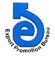   National Export Performance of Goods for July-February 2021-22 And Service Sector for July-February 2021-22            (Value in  Mn. US$) Data Source: NBR & Bangladesh BankProductsExport Performance forFY   2020-21Export Target forFY 2021-22Strategic Target2021-22(July-Feb.)Export Performance 2021-22(July-Feb.)% Change of export PerformanceOver S. TargetExport Performance the Same Time of the Previous Year% Change of export performance Over the Same Time of the Previous Year12345678Export Performance of Goods38758.3143500.0029051.0033843.4516.525862.3230.86Export Performance of Service Sector, Merchanting & Goods Procured in ports 6608.887500.004799.265550.0715.644217.7131.59National Export Performance of Goods and Service Sector45367.195100033850.2639393.5216.3830080.0330.96